Pracovní list ke knize: Lichožrouti – Pavel Šruttento list vypracovat po přečtení knížky, nejpozději do 10. 4. 2020 (otázky možno přepsat do sešitu či list vytisknout, vyplnit a poté vložit do sešitu)1.Vysvětli slovo „Lichožrout“: ___________________________________________________________________________________________________________________________2. Popiš hlavního hrdinu knihy – Hihlíka: ____________________________________________________________________________________________________________________________________________________________________________________________3. Na který kontinent odjeli Hihlíkovi rodiče pomoci? (obrázek ti napoví)_____________________________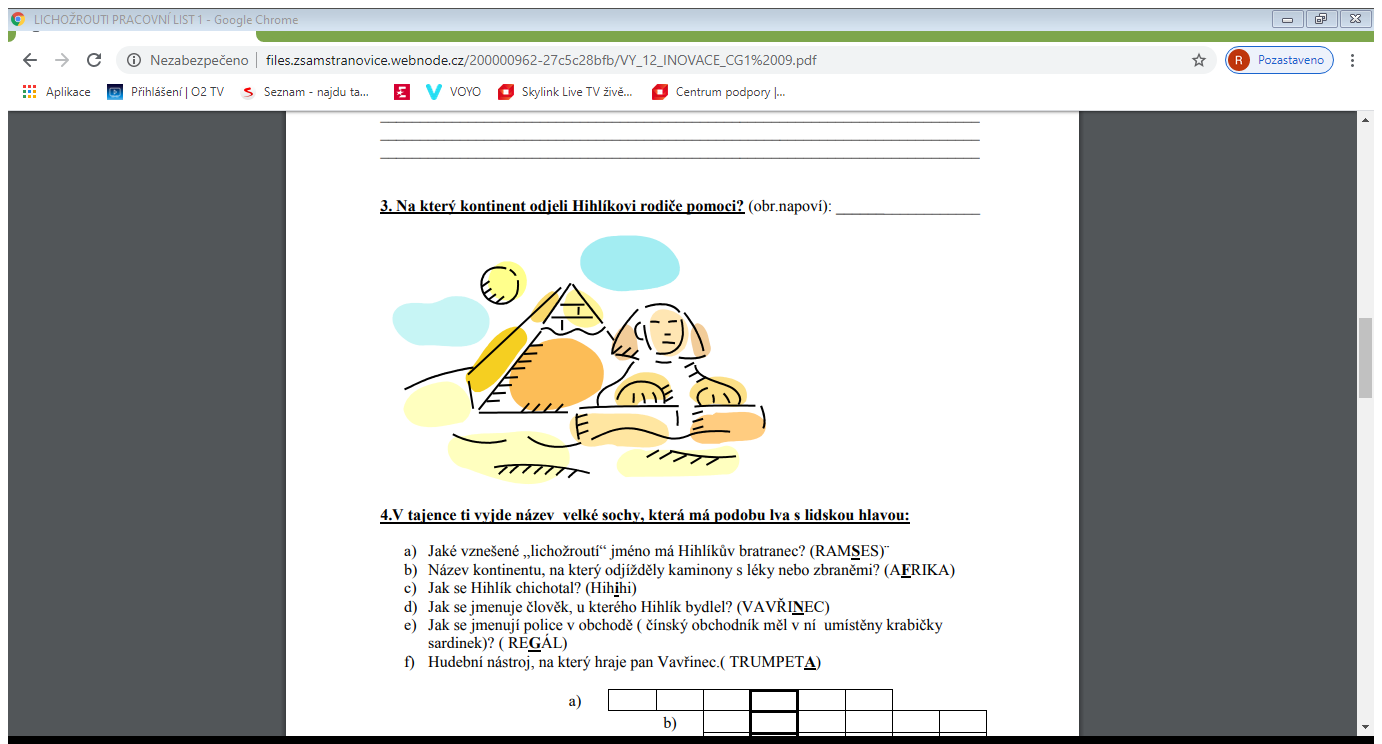 4. Vylušti křížovku a v tajence ti vyjde název velké sochy, která má podobu lva s lidskou hlavou:a) Jaké vznešené „lichožroutí“ jméno má Hihlíkův bratranec?b) Název kontinentu, na který odjížděly kamiony s léky nebo zbraněmi.c) Jak se Hihlík chichotal?d) Jak se jmenuje člověk, u kterého Hihlík bydlel?e) Jak se jmenuje police v obchodě – čínský obchodník v ní měl umístěny krabičky sardinek?f) Hudební nástroj, na který hraje pan Vavřinec.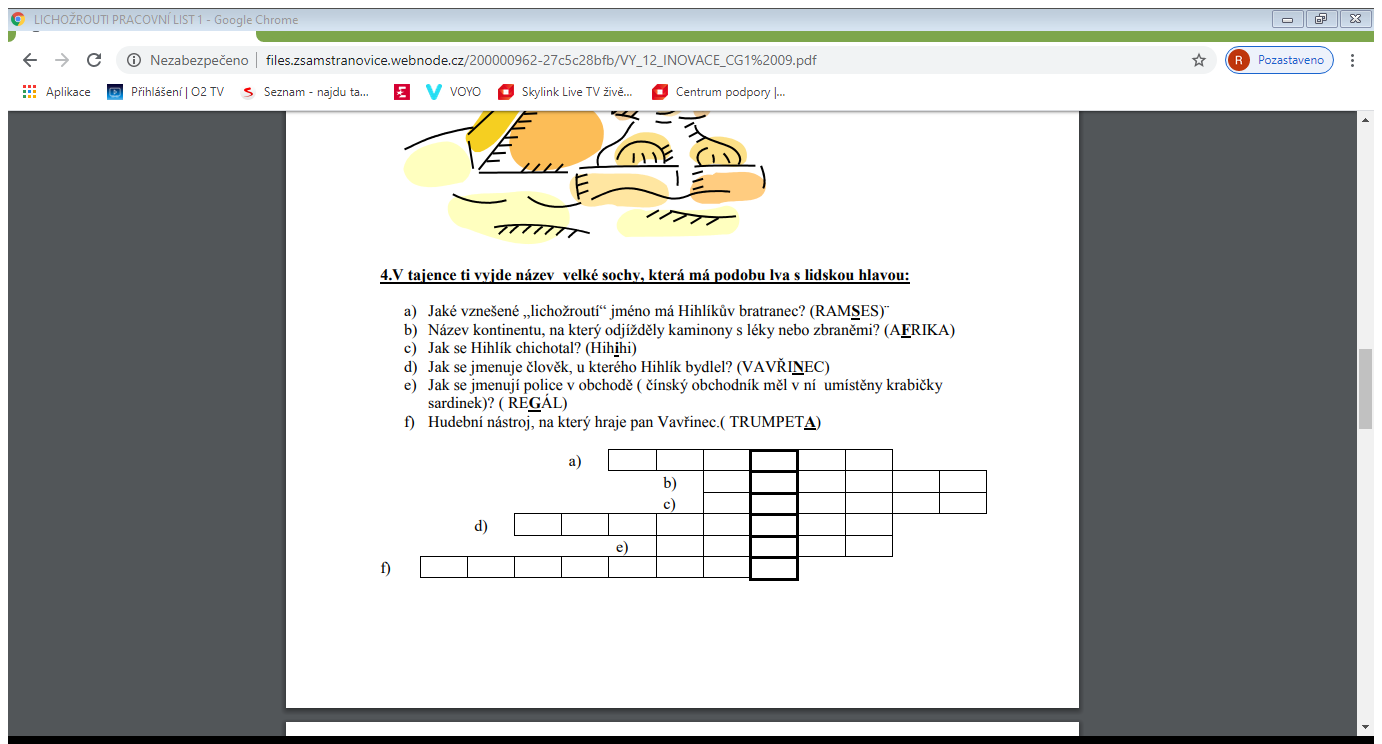 S využitím internetu zjisti o této soše co nejvíce informací: __________________________________________________________________________________________________________________________________________________________________________________________________________________________________________________________5. Čeho si myslíš, že je v Africe nedostatek a proč? (opět můžeš využít internet) __________________________________________________________________________________________________________________________________________________________________________________________________________________________________________6. Na co se loví lichožrouti? (správnou možnost zakroužkuj)a) na špek		b) na čokoládu		c) na ponožkuDo pasti dokresli takovou návnadu, které by žádný lichožrout nedokázal odolat.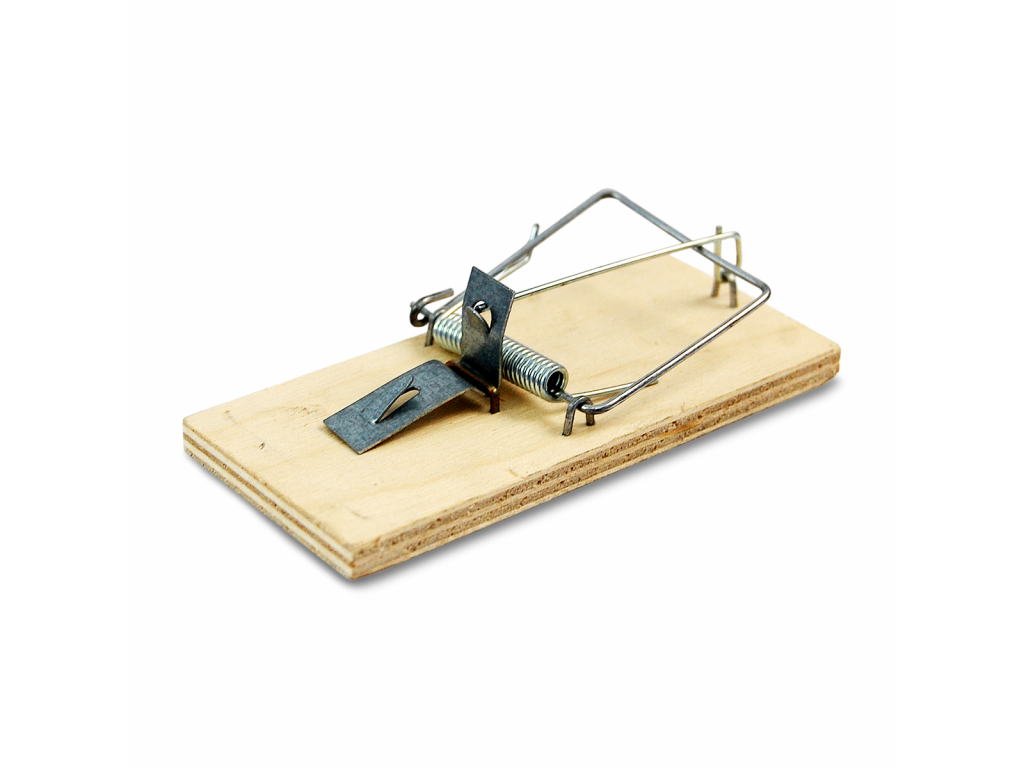 7. Podle své vlastní úvahy doplň vhodné návnady:Lev se loví na ………………………………	Myš se loví na ………………………………Medvěd se loví na ………………………………Pstruh se loví na ………………………………Zajíc se loví na ………………………………8. Použij slovo NÁVNADA ve všech pádech v sedmi různých větách (utvoř 7 různých vět):______________________________________________________________________________________________________________________________________________________________________________________________________________________________________________________________________________________________________________________________________________________________________________________________________________________________________________________________________________________________________________________________________9. Najdi a vypiš „lichožroutí“ jméno, které je ukryto ve větě:CIZINEC USURAM SE SVOU SESTROU TAMARI PRÁVĚ PROJÍŽDĚL MĚSTEM.Pro zájemce: Doplň slova do básně:Lichožrout mé ségry Božkyje labužník na ……………………Přijel k nám už předloninic mu tak ……………………jak ponožky její.Vážně!Nic jiného ……………………Jenom jednou – za totáče –spořádal i ……………………od tetičky z Francie.(Chudinka už nežije).Ach, to bylo ……………………pro ty punčocháče!Prohledala každý ……………………a ten prevít Lichožroutv koši prádla seděl ……………………a počítal:Sudá, ……………………Nápověda: nevoní, nejí, kout, zticha, pláče, lichá, ponožky, punčocháče